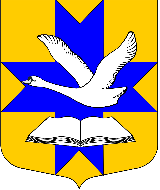 СОВЕТ ДЕПУТАТОВМУНИЦИПАЛЬНОГО ОБРАЗОВАНИЯБОЛЬШЕКОЛПАНСКОЕ СЕЛЬСКОЕ ПОСЕЛЕНИЕ
ГАТЧИНСКОГО МУНИЦИПАЛЬНОГО РАЙОНА
ЛЕНИНГРАДСКОЙ ОБЛАСТИТРЕТЬЕГО СОЗЫВАРЕШЕНИЕ	«17» марта 2016 г.                                                                       		       № 20На основании Федерального закона от 06.10.2003 N 131-ФЗ «Об общих принципах организации местного самоуправления в Российской Федерации», Устава МО Большеколпанское сельское поселение Гатчинского муниципального района Ленинградской области,  Совет депутатов МО Большеколпанское сельское поселениеРЕШИЛ:Внести в абзац 1 п.4.1.1. Положения «О погребении и похоронном деле на территории МО Большеколпанское сельское поселение» утвержденного решением совета депутатов от 31.03.2011 №20 (с изм. от 10.04.2014 № 22) изменение следующего содержания:«специализированные службы по вопросам похоронного дела, созданные органом местного самоуправления в форме муниципального учреждения, предоставляющие услуги по погребению, либо юридические лица (индивидуальные предприниматели) наделенные полномочиями специализированной службы по вопросам похоронного дела на основании муниципального контракта, заключенного по результатам конкурса по выбору специализированной  службы по вопросам похоронного дела на территории муниципального образования Большеколпанское сельское поселение Гатчинского муниципального района Ленинградской области  (далее – специализированные службы);».2. Настоящее решение вступает в силу после официального опубликования и подлежит размещению на официальном сайте муниципального образования Большеколпанское сельское поселение.Глава МО Большеколпанское сельское поселение          ____________О.В. ЛиманкинО внесении изменений в Положение «О погребении и похоронном деле на территории МО Большеколпанское сельское поселение» утвержденное решением совета депутатов от 31.03.2011 №20 (с изм. от 10.04.2014 № 22)